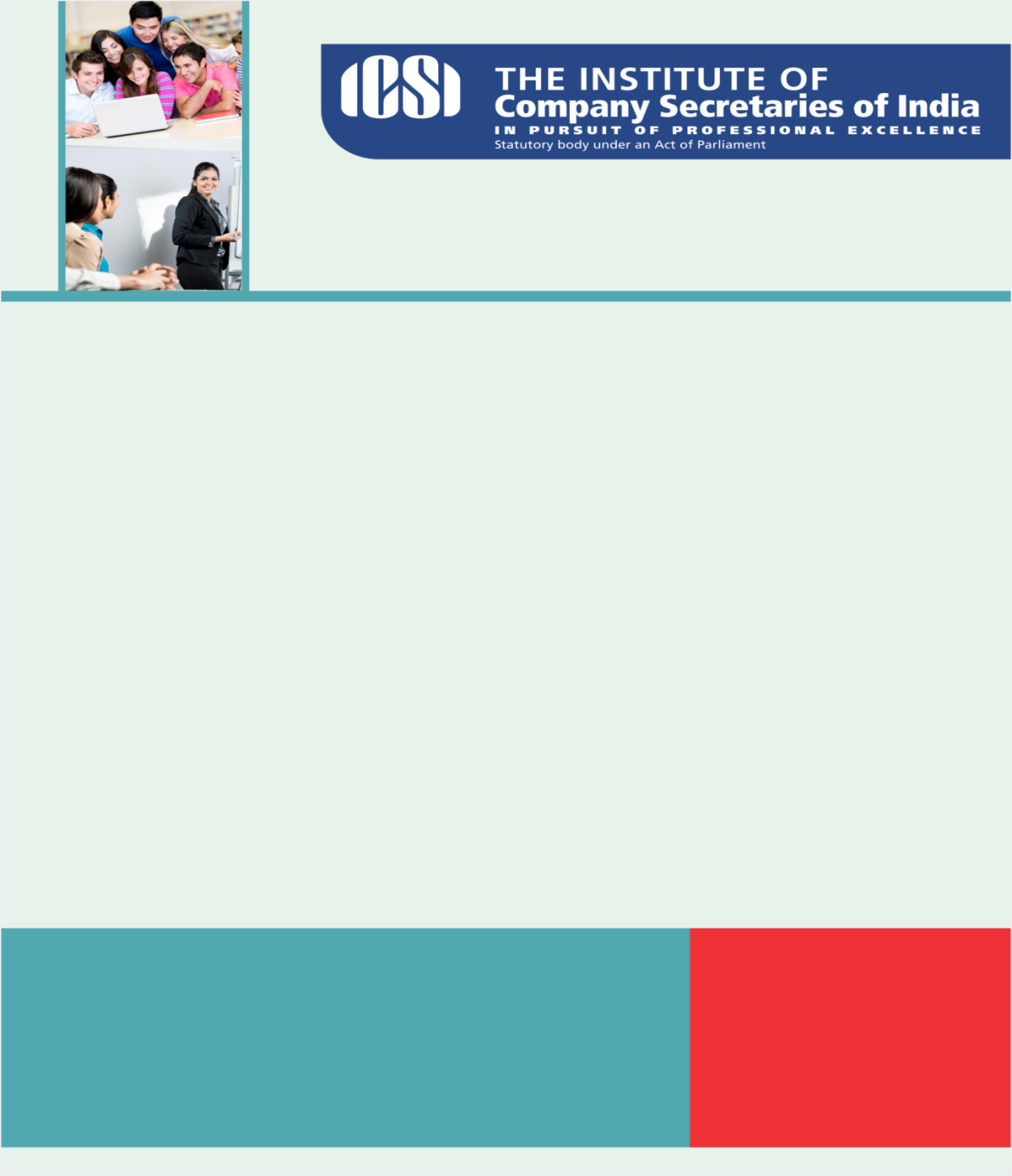 Knowledge Appraise CBEC takes Litigation Management and Dispute Resolution measuresRBI- 17th Meeting of the FSDC Sub-Committee – Mumbai Regulatory UpdatesSEBI:  Disclosure of Proprietary Trading by Commodity Derivatives Broker to Client and “Pro - account” Trading terminalPanic Button and Global Positioning System in Mobile Phone Handsets Rules 2016’ notified Shyam Benegal Committee submits its report on Cinematograph Act/ Rules to Shri Jaitley ICSI NewsPHD Chamber's Seminar on "Is the Corporate Sector Overregulated?", 7 May 2016, New DelhiPress Release- ICSI organizes International Corporate Governance DayNational Seminar on Companies Act, 2013: NCLT & NCLAT at Chennai on April 30Invitation to participate in ASSOCHAM's 4th National Conference on Corporate Compliance Management 29 Apr, 2016, Hotel Royal Plaza, New DelhiAscentia 2016 (Special drive to register Companies / PCS / other entities with ICSI for imparting Training to CS Students)Legal Term“Vis major”Act of GodMarket Indices (at 11:40 AM) 
Kindly send your feedback/suggestions regarding CS updates at csupdate@icsi.eduFor Previous CS UPDATE(S) visit :  http://www.icsi.edu/Member/CSUpdate.aspxIf you are not receiving the CS update, kindly update your e-mail id with Institute’s database by logging on ICSI website.  SENSEX25,997 (-10.15)NIFTY 7,962 (0.20)GOLD (MCX) (Rs/10g.) 29,290 (88)USD/INR66.54(0.01)